　　　　  『 船夜釣りのすすめ 』　　東海地方に例年より11日も早く、梅雨入り宣言が出た。 これからの釣りは、「魚との戦い」に「熱さとの戦い」が加わる。 日中の喧騒から逃れ、海面に映る漁火を見ながら、海底からの魚信を待つ。 暗闇の中で過ぎてゆく至福の時を心静かに味わおう。 この時期、私は、少なくとも3～4回は、夜釣りの船に乗る。　夜釣りで先ず思い浮かぶのは、若狭湾のイカ釣り。 それに、遠州灘のタチウオ釣り、そして伊勢湾・三河湾のマダカ釣り。 今回は、「三河湾のマダカの夜釣り」を紹介する。　　　　　　　　「トンビ礁（大井港出船）のマダカの夜釣り」　マダカとは、スズキ（＝シーバス）の青年魚で、伊勢湾方面では、45～65ｃｍほどのものを、マダカと呼んでいる。 釣り場は、大井から師崎一帯、中の島漁礁、伊良湖水道と非常に豊富である。　　　　　　　　　　　「大潮後半から中潮が狙い潮」　　マダカは、少々速めの潮の方が、活性が上がりエサを良く追う。 潮回りに関しては、大潮から中潮にかけてが狙い目である。 仕掛けを動かし過ぎると釣れない場合が多いので、じっくりとアタリを待ちたい。また、早合わせは絶対に禁物、充分に食い込むのを待って、合わせた後、ヤリトリしながら巻き上げよう。　ウタセエビは、脳ミソを避け、体の中央に1ｍｍほどハリ先を出し、エビが自然に泳ぐよう演出しよう。　タックルと仕掛けは、表を参照していただきたい。 真っ暗な水面をテールウオークして逃げ惑うマダカの強引を、心行くまでご堪能下さい。 なお、大井・師崎方面の“マダカの夜釣り”は、6月1日（土）から8月31日（土）まで行われます。　　　　　　　　　　　　　　　　　　　　　　　　　　　　　　　　　　　　　　　　　　　　　　サ　オ30号オモリ負荷2.4ｍ 外ガイドリール中型両軸受けリール (手動・電動OK)道　糸PE4号200ｍ  先糸8号5ｍ仕掛け胴突き仕掛け　1～2本バリハリスフロロカーボン7号  1.5ｍハ　リ伊勢尼14号捨て糸0.2ｍ　　　（潮速 等により調節）オモリ30～60号　（潮速 等により調節）エサウタセエビ　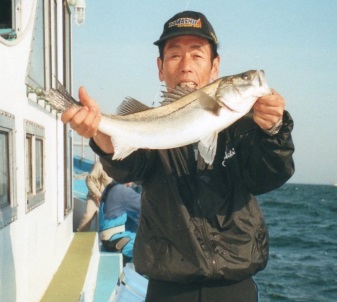 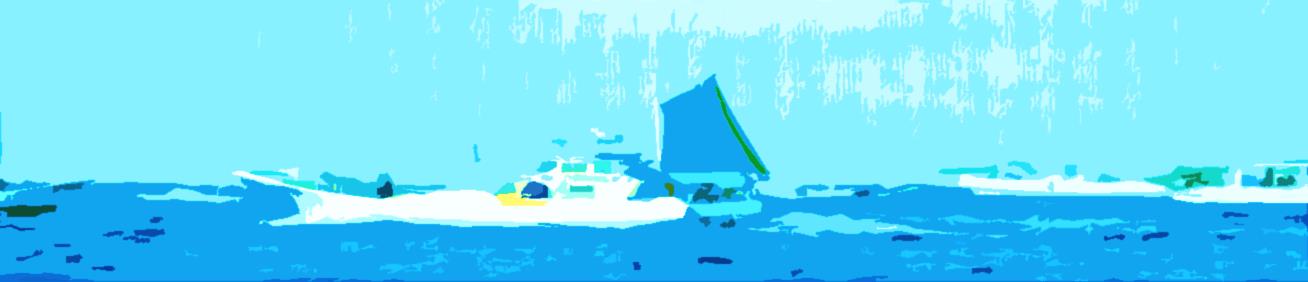 